Content Brief - Kennedy Andersson AB.Campaign name:Budget:Topic or Theme: Method > Content type or Format:Distribution: Challenge:Primary goal: Secondary goals (in order of priority):Page strategy:Primary Audience Persona:Key metrics:TargetsSuggested page elements:Share triggers:Checklist:Content owner: Date:Version or Reference:Location: [for example URL]	Approved: Date: 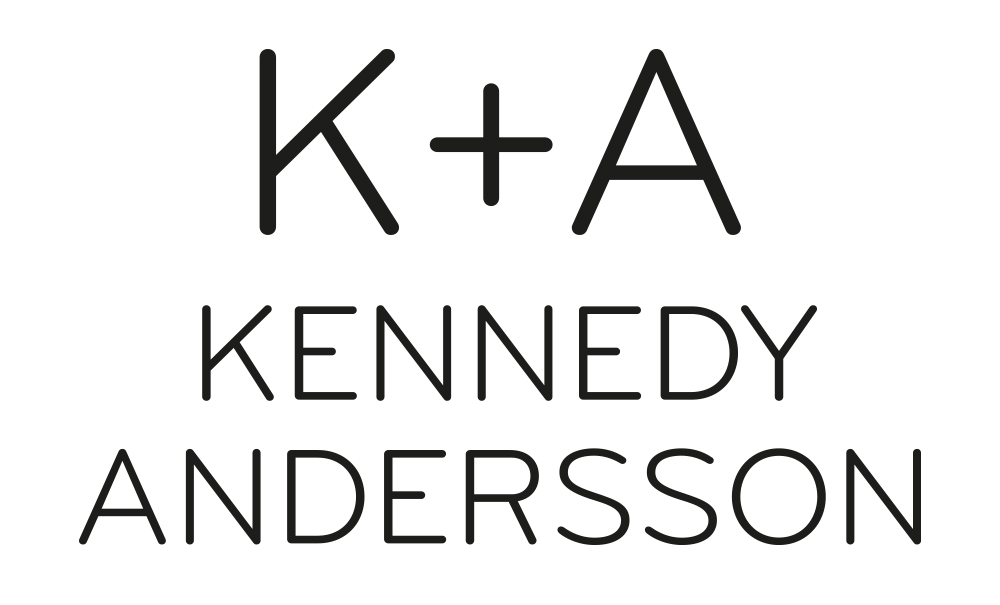 